Правописание нн и н в разных частях речи.Гласные перед нн и н в страдательных причастиях и прилагательных, образованных от глаголов (на примере малых фольклорных форм)1. Предупредительные и объяснительные диктанты.Обоснуйте выбор букв н и нн. Объясните правописание букв а, я и е перед нн и н в страдательных причастиях и отглагольных прилагательных.Горе наше – ржаная каша, а поел бы и такой, да нет никакой.Деревня на семи кирпичах построена.Удить на серебряный крючок.Пусть бы не было муки в закроме, не переводился бы только печеный хлеб.Ты меня деревянной пилой пилишь.Попало зернышко под кованый жернов.Заработанный ломоть лучше краденого каравая.Напоролся плут на мошенника.Посеянное взойдет.Клеветники на том свете раскаленные сковороды лижут.Кто именинник, тому и пирога нет.Пуганая ворона и куста боится.Законы – миротворцы, да законники – крючкотворцы.Соломенный мир лучше железной драки.Легче всех нечаянная смерть.Он как застрахованный.Выношенная шуба не греет.Суженого ни обойти, ни объехать.Это барской курицы племянник.Не нужен ученый, а нужен смышленый.За тобой и на переменных не поспеешь.Язык змеиный (о злобном человеке, клеветнике).Написано пером – не вырубишь топором.Неразумного учить – в бездонную кадку воду лить.Куриная память.С малинника лыки невелики, да ягоды сладки, а с калинника лык надерешь, да ягод в рот не возьмешь.Осенняя муха больнее кусает.Земляные черви выползают наружу – к ненастью.Не глиняный, от дождя не размокнешь.С Ильина дня работнику две угоды: ночь длинна да вода холодна.На Федула растворяй оконницу.Они все одним миром мазаны.От стриженого барана шерстью не поживишься.Бесприданница – безответница.Сколоченная посуда два века живет.Первая пороша – не санный путь.Это позолоченная пилюля.Береженого и Бог бережет.Это диковиннее кукушечьего гнезда.Ему дай яичко, да еще и облупленное.Сам корову за рога держит, а сторонние люди молоко доят.Петуху ячменное зерно жемчужины дороже.Как заведенные часы.Все рассовано по сучкам да по веточкам.Вольному воля, спасенному рай.Не то мудрено, что переговорено, а то, что недоговорено.Камзолы зеленые, а щи несоленые.Маслена головка (т.е. щеголь) – отцу-матери не кормилец.Мал, да конопляник; велика, да моховина.Забубенная твоя головушка.Обиженная краюшка всегда на столе (т.е. последняя).2. Выборочные диктанты.а) В две колонки (в первую колонку записываются слова с одной буквой н, во вторую – с двумя буквами н. Объясните буквы а, я и е в страдательных причастиях и отглагольных прилагательных перед одной и двумя буквами н.Хмельной да сонный не свою думу думают.В деревне пашут, да мякинный хлеб едят.Насиженное место – полпочина.Ломаного гроша не стоит.Тут хожено-перехожено и дорожка проторена.Без кота мышам масленица.Даровое лычко лучше купленного ремешка.Диковинная птица – черный лебедь.Нежданный карась в вершу попал.Отрезанный ломоть к хлебу не приставишь.Режет волк и меченую овцу.Отказ как длинный шест.Не свое, так в людях выпрошено.Вот тебе баня ледяная, веники водяные, парься – не ожгись, поддавай – не опались, с полка не свались!Бездонной кадки водою не наполнишь.С двумя полями сжатыми, с третьим засеянным (поздравление в пожинках).Почтенный покупатель дороже денег.Кроеного не перекроишь.Виноватого кровь – вода; невинного кровь – беда.б) Заполните таблицу подходящими примерами из приводимых ниже предложений.Правописание н и нн в разных частях речиЖить за мужем как за каменной стеной.Что сказано, то и сделано.Заповеданного не трогать.Блином масленым в рот лезет.Бешеному не давай ножа в руки!В солоницу хлеба не макают (так как крошки остаются).Неворошеный жар под пеплом лежит.Рогожный парусок лучше крашеных весел.Не все те повара, что с длинными ножами ходят (а есть и разбойники).Желанные вести – мил гонец.Сладки гусиные лапки. – А ты едал? – Нет, а отец видал, как воевода едал.Поп, толоконный лоб (из сказки).Солдат – отрезанный ломоть (т.е. от семьи).У солдата кулак костяной.Роман – кожаный карман.Хоромы кривые, сени лубяные, слуги босые, собаки борзые.Вы сахарнички, медовички; мы мякиннички, толоконнички.Не ломайся, овсяник, не быть калачом.Не всех поименно, а всем по поклону.Шла туча блинная, столкнулась с тучей пирожною.Жениха под венец опоясывают вязаным кушаком (узлы охраняют от порчи).Нет ценности супротив любви.Хваленого берегись пуще хаяного.Выдергивают полено из поленницы: гладкое –[ ] бедный жених, неровное – богатый (девичье гадание).Раннего гостя не бойся.Милости просим, а хлеб-соль по-старинному.Хлеб да вода – блаженная еда.Кто нечаянно завидит свет в своем доме, жди счастья.в) «Пустое место». Работа по вариантам.Первый вариант записывает слова с одним н, оставляя место пустым, если встречается слово с двумя н, второй вариант – наоборот. Затем организуется взаимопроверка. Ошибки исправляются и объясняются. После этого в пустые места вписываются пропущенные слова.Ни ломаного гроша.Шапка волосяная, рукавицы своекожаные (т.е. нет ничего).За прощеную вину и Бог не мучит.Нежданная смерть – находка.Не покупай у ямщика лошади, а у вдовы не бери дочери: у ямщика лошадь изломана, у вдовы дочь избалована.Даром неграмотный, а пряники ест писаные.У него язык длинней лизуна (т.е. коровьего языка).Это травленый зверь (о бывалом человеке).Ни тепло, ни холодно; ни жареное, ни печеное.Если ожидают к умирающему священника с дарами, то кладут нож на стол, для острастки смерти.Перепелиные косточки, бумажное тельце, сахарные уста.Дня прибыло на куриную ступню (на полчаса).Именинный сноп (последний).Сорок мучеников, сорок утренников (еще будет).Глядеть в копченое стекло.Лучше пребывать в дому плача праведных, нежели в дому радости беззаконных.Невеяный хлеб не голод, а посконная рубаха не нагота.С калачика личико хоть дрябло, да бело, а со ржанухи – словно дубленое.Боится Масленая горькой редьки да пареной репы.Незваный, да желанный.Где моя суженая, там моя и ряженая.Дочку в колыбельку – приданое в коробейку.Водяной пузырь недолго стоит.Дуга золоченая, сбруя ременная, а лошадь некормленая.3. Упражнение. Перепишите, вместо точек вставляя н или нн и выделяя при этом суффиксы и определяя части речи. Выбор букв н или нн подкрепляйте правилом.Была у двора Масле_ица, да в избу не зашла.Ростовщики на том свете кале_ые пятаки голыми руками считают.Ни мече_ого, ни сече_ого, ни варе_ого, ни толче_ого.Голь мудре_а.У него всякая копейка алты_ым гвоздем прибита.В день страшный вся милостыня, тобою сотворе_ая, соберется в чашу твою (т.е. на весах).На грех и незаряже_ое (ружье) выпалит.Овся_ое зернышко попало волку в горлышко.Вор с моше_ика шапку снял.Благослове_ое ягня лучше неблагослове_ого быка.Рука дли_а – достала и до суда.На обглода_ую кость и сорока не падка.От одного порче_ого яблока целый воз загнивает.Не хвали кашу, коли просо не посея_о.Утро вечера мудре_ее – трава соломы зеле_ее.Больно нов двугриве_ый – не пойдет.Украде_о мудре_о, а будет найде_о.Казе_ое добро страхом огороже_о.Ванька Каин – окая_ый грабитель.Пошел бы охотой в племя_ики к богатому дядьке.На лече_ом коне неделю ездить.Если воск с заката_ым волосом при крещении тонет в купели, младенец жить не будет.За уче_ого двух неуче_ых дают, да и то не берут.Я бы ему име_ым указом запретил думать.Много говоре_о, да мало сказа_о.Лук что царь, стрелы что посла_ички.Ледя_ые хоромы в сказках.Лебеди_ую песню спеть.Весе_ей озими в засек не сыплют.4. Упражнение. Отгадайте загадки. Из загадок выпишите сначала слова, в которых пишется одно н, а потом слова с двумя н. Обозначьте условия выбора букв н и нн.Село заселе_о: петухи не поют и люди не встают (кладбище).Коса костя_ая, пожня деревя_ая (дятел долбит пень).Стелем скатерти бра_ые, ставим яства сахарные, людям на потребу, Богу в угоду (пчелы).Конь стальной, хвост льня_ой (иголка с ниткой).Кто ни креще_, ни рожде_, а правдой живет? (Безмен.)Родился я в каме_ой горе, крестился в огне_ой реке, вывели меня на торжище; пришла девица, ударила золотым кольцом; мои кости рассыпучие, в гроб не кладучие, блинами не помянучие (горшок).Скруче_, связа_, по избе скачет (веник).Стоит волк – опале_ый бок (заслон).Поля стекля_ые, межи деревя_ые (окно и рама).Пол железный, половик нетка_ый (сковорода с блином).В лесу снята, в дому гнута, посередке заплете_о (сито).Бежит свинья из Саратова, вся исцарапа_а (терка).Через сине море журавли_ое горло (перевясло на посуде).В новой стене, в круглом окне днем стекло разбито, за ночь вставле_о (прорубь).Ударю я булатом по белым каме_ым палатам, выйдет княгиня и сядет на пуховую перину (огниво, кремень, трут, искра).5. Буквенный диктант.1) Воробьи ым сердцем не возьмешь.2) Против пушки и каме ые раскаты не стоят.3) Нездоров собаке жаре ый гусь.4) Гречневая каша – матушка наша, а хлеб ржа ой – отец наш родной.5) Не прорубле ы окошки, так решетом света не наносишься.6) Кто нового не видал, тот и поноше ому рад.7) Кабы соловому мерину черную гриву, был бы була ый.8) Угорела барыня в нетопле ой горнице.9) На Сретенье кормят (закармливают) племе ых птиц.10) На Исакия змеи скопляются, идут поездом на змеи ую свадьбу.11) Колодезники на Федора летнего опрокидывают сковороды, чтобы узнать, где есть водя ая жила, и судят об этом по степени сырости сковороды.12) На Фрола и Лавра лошади ый праздник (кропят лошадей и пр.).13) Не житье, а Масле ица.14) После урожая на конопля ое семя родится рожь.15) Ра ие ласточки – к счастливому году.16) Баба-яга костя ая нога: в ступе едет, пестом погоняет, помелом след заметает.17) Толкова ое – не перетолковывать стать.18) Стари ая пословица не мимо молвится.19) Выеде ого яйца не стоит.20) Я и сам обожже ый кирпич.21) Помни, ребята: рожь не жата, а овес не коше .22) Все мы говорим, да не все по говоре ому выходит.23) Молода жена плачет до росы утре ей, сестрица до золота кольца, мать до веку.24) Богода ые сестрицы – крапива жгучая.6. Упражнение. Восстановите пословицы. Для этого от данных в скобках слов образуйте подходящие прилагательные и причастия (с н и нн).У него (осел) счастье. – У него ослиное счастье.Поп, человек (соборовать), вдовец, холостяк, вдова, девка – недобрая встреча. – Поп, человек соборованный, вдовец, холостяк, вдова, девка – недобрая встреча.Захотели от (камень) попа железной просвиры. – Захотели от каменного попа железной просвиры.И (считать) овцу волк съедает. – И считанную овцу волк съедает.Поднести золотое яблочко на (серебро) блюдце (т.е. хороший гостинец или весть). – Поднести золотое яблочко на серебряном блюдце.(Алтын) вора вешают, (полтина) чествуют. – Алтынного вора вешают, полтинного чествуют.(Недорубить) лес опять подрастает. – Недорубленный лес опять подрастает.Жизнь наша не (красть). – Жизнь наша не краденая.Дурак сваху (коптить) льдом угощал. Дурак сваху копченым льдом угощал.(Подкосить) трава и в поле сохнет. – Подкошенная трава и в поле сохнет.Из (печь) яйца живого цыпленка высидит. – Из печеного яйца живого цыпленка высидит.Его все знают, как (метить) грош. – Его все знают, как меченый грош.Если в полночь украсть заставку с (вода) мельницы и зарыть в воротах своего дома, то падеж скота не дойдет до него. – Если в полночь украсть заставку с водяной мельницы и зарыть в воротах своего дома, то падеж скота не дойдет до него.Волчья сыть, воронье мясо, (трава) мешок (брань на лошадь). – Волчья сыть, воронье мясо, травяной мешок.(Весна) лед толст, да прост; (осень) тонок, да цепок. – Весенний лед толст, да прост; осенний тонок, да цепок.На (звать) гостя угодить надо. – На званого гостя угодить надо.Село под пустырем, усадьба под (баня) озером. – Село под пустырем, усадьба под банным озером.(Журавль) походка не нашей стати. – Журавлиная походка не нашей стати.Подьяческий карман что (утка) зоб: не набьешь. – Подьяческий карман что утиный зоб: не набьешь.7. Упражнение. Прочитайте пословицы. Правильно ли они сгруппированы? Спишите, делая необходимые исправления. Обозначьте условия выбора н и нн.нОвчи_ый квас хлебает, с мелком вприкуску.Купле_ому золотой верх (т.е. всегда хвалится).Как маку насея_о.Худо, как печь дымит, худо, как и толсто сложе_а.Овся_ая каша хвалилась, будто с коровьим маслом родилась.Что за черво_ая краля?Сказа_ое слово в кадык назад не ворочается.Счита_ая сотня полна.Спать соловьи_ым (т.е. чутким) сном.Дли_ые капельки (т.е. сосульки) – долгий лен.ннТопает, словно кова_ый волк.Стал как вкопа_ый.Оси_ого гнезда не тронь!Надейся как на положе_ое.Если на Марка пташки летят на конопля_ик, будет урожай конопли.Если утре_ик на Макария холодный, и зима холодна.Мы и сами не чва_ы, кланяться умеем.Не толче_ое, так и не пшено; не молот хлеб – не мука.Небом покрыто, полем огороже_о.Спале_ое (пожарище) долго пахнет.8. Упражнение. Перепишите. Вставьте и объясните пропущенные буквы.Рад бы лететь, да подстриж_ны крылья.Что съед_но, что выхлеб_но.Земля из-под первой весенней сохи, тайно полож_ная в избу, изгоняет клопов.Ни кат_но, ни глаж_но.У него уши законопач_ны.Что посе_но, то и взойдет.Подстрел_ного сокола и ворона носом долбит.Потер_ного не воротишь.Сын в отца, отец во пса, а все в беш_ную собаку.Надсаж_ный конь, надломл_ный лук да замир_ный друг.Дорог подарочек не выпрош_ный.ПРАВОПИСАНИЕ СУФФИКСОВ И ОКОНЧАНИЙ СЛОВ2.1. Правописание о и ё (е) после шипящих и цВставьте букву о или ё (е).Бараш_к, галч_нок, девч_нка, книж_нка, овраж_к, пирож_к, реч_нка, рубаш_нка, руч_нка, снеж_к.С багаж_м, с открытой душ_й, кирпич_м, зачерпнуть ковш_м, крыльц_, под крыш_й, с Кузьмич_м, луж_й, украсить парч_й, плащ_м, пляж_м, рощ_й, этаж_м ниже.Алыч_вое варенье, глянц_вый, грош_вый, груш_вый, камыш_вый, морж_вый, парч_вый, плюш_вый, свинц_вый, холщ_вый.Горяч_ спорить, свеж_.Круглолиц_й девочки, куц_го хвоста, лучш_й доли, могуч_й силы, небольш_го куска, рыж_й лисы, хорош_го отношения, чуж_го человека.Беч_вка, ж_лтый, ж_лудь, ж_лоб, ж_кей, капюш_н, крыж_вник, прич_ска, пощ_чина, прож_рливый, прош_л, пч_лы, реш_тка, сч_т, щ_тка, трещ_тка, чащ_ба, ч_лка, ч_рствый, ч_рт, ч_порный, чеч_тка, ш_лк, ш_рстка, ш_в, ш_кировать, ш_колад, ш_мпол, ш_ссе, ш_тландец, ш_фер, щ_лочь.Возмущ_нный, запрещ_н, зараж_н, затуш_вывать, кипяч_ный, напряж_нный, ноч_вка, облиц_ванный, обожж_нный, окольц_ванный, опустош_н, отраж_нный, пританц_вывать, просвещ_нный, ретуш_р, сгущ_нка, стаж_р, танц_вать, увлеч_нный, уч_ный.Волч_нок, вооруж_нный, с врач_м, горош_к, деш_вый, дириж_р, душ_нка, ж_ваный, ж_рдочка, ж_сткий, зажж_нный, замш_вый, зач_т, истощ_нная земля, кумач_вые флаги, ландыш_вый, лучш_го ученика, маж_рный, моч_ный, солнечным луч_м, обж_ра, облиц_вать фасад, ож_г руку, опустош_нный человек, освещ_н, печ_нка, письмец_, полотенц_, пунц_вый, прыж_к, распаш_нка, расч_ска, ситц_вый, с большим стаж_м, трущ_ба, туш_нка, тяж_лый ож_г, хорош_, ч_лн, ч_рточка, чуж_й вещи, ш_пот, ш_винизм, ш_рох, ш_рты, щ_голь.2.2. Правописание ы и и после цВставьте букву ы или и.Ц_стерна, проц_тировать, ц_клон, ц_рк, ц_трон, ц_низм, ц_рюльник, вакц_на, ц_ркулировать, пац_ент, иниц_алы.Реакц_я, дикц_я, позиц_я, лекц_я, станц_я, порц_я, рац_я, эволюц_я.Ц_ган, ц_пленок, на ц_почках, ц_кнуть.Сестриц_н, смуглолиц_й, куц_й, бледнолиц_й, Троиц_н день.Огурц_, пальц_, скворц_, спиц_, три девиц_, нора лисиц_.Ц_кличный, улиц_, ц_ганский, делегац_я, гнездо птиц_, ц_трусовый, панц_рь, ц_плятница, круглолиц_й, эмоц_и, синиц_, ц_линдр, куриц_н, ц_вилизац_я, бойц_, ц_фры, нарц_сс, краснолиц_й, зайц_, племянниц_н, ц_ганщина, акац_я, ц_ркуль, школьниц_, сенсац_я.2.3. Правописание слов с буквой ьВставьте, где нужно, букву ь.Вскач_, замуж_, лиш_, настеж_, невмоч_, невтерпеж_, сплош_.Береч_ся, взвес_те, встретиш_ся, испеч_ся, назнач_те, намаж_, остан_ся, не плач_те, съеш_, сяд_те, учиш_ся.Глуш_, грач_, дач_, крыш_, ландыш_, лещ_, много луж_, меч_, молодеж_, мыш_, ноч_, помощ_, рож_, стаж_, тиш_, выше туч_.Могуч_, похож_, хорош_.Жен_щина, мощ_ный, погон_щик, пон_чик, реч_ка, стекол_щик, точ_ка, удач_ный.Восем_сот, сем_десят, шест_сот.Веч_ный, вещ_, встан_те, готовиш_ся, девят_сот, дрож_, душ_, еж_ колюч_, живуч_, камен_щик, лож_, луч_, моеш_ся, навзнич_, наотмаш_, отреж_, плач_ ребенка, подвин_ся, проч_, пят_десят тысяч_, репортаж_, реч_, реч_ной, среди рощ_, руч_ка, спряч_те, черная туш_, увлеч_ся, удач_.2.4. Правописание окончаний существительныхДопишите, где нужно, окончания имен существительных.По алле_, в большой аудитори_, сушить на батаре_, флаг на башн_, во всем величи_, возникнуть в воображени_, по галере_, побывать в Гвине_, при движени_, жить в деревн_, в глубокой древност_, быть в Заполярь_, о злоде_, деревья в ине_, работать в Казан_, на прошлой лекци_, о Лиди_, о Мари_, выставка в музе_, о Наталь_, о несчасть_, быть в област_, остановиться на перепуть_, был в планетари_, по площад_, о помощ_, о професси_, по пустын_, пребывать в раздумь_, бывать в Рязан_, отдыхал в санатори_, оставить на сидень_, жить в согласи_, стоят в отдалени_, о трагеди_, об удовольстви_, сидит в уныни_, на интересной экскурси_, о Юри_.Актеришк_, бородищ_, волчищ_, голосишк_, городишк_, домишк_, заборишк_, кулачищ_, носищ_, парнишк_, ручищ_, сынишк_, трусишк_, ураганищ_, холодищ_, человечищ_, шинелищ_.Много апельсин_, этих башкир_, пять гектар_, двое грузин_, пять килограмм_, шесть лимон_, грядка помидор_, сойти с рельс_, пара сапог_, рота солдат_, этих таджик_, этих цыган_.2.5. Правописание суффиксов существительных и прилагательныхВставьте пропущенную букву в суффиксы существительных и прилагательных.Карандаш_к, карманч_к, кармаш_к, ковш_к, кузнеч_к, листоч_к, мешоч_к, нож_ч_к, человеч_к, ящич_к.Желань_це, здань_це, кресл_це, масл_це, пальт_цо, письм_цо, плать_це, ружь_цо, селень_це.Бус_нка, впад_на, горош_на, диков_нка, изюм_нка, скваж_на, солом_нка, старейш_на, трещ_на.Аппарат_ик, разнос_ик, перебеж_ик, перевоз_ик.Веснушч_тый, крупитч_тый, лапч_тый, пузырч_тый, узорч_тый.Авангардист_кий, альпинист_кий, грец_кий, журналист_кий, казац_кий, киргиз_кий, мужиц_кий, рыбац_кий, скольз_кий, ткац_кий, турист_кий, француз_кий.Вкрадч_вый, доверч_вый, заботл_вый, приветл_вый, причудл_вый, разборч_вый, разговорч_вый, сбивч_вый, сговорч_вый, словоохотл_вый, уклонч_вый, усидч_вый.2.6. Правописание н и нн в существительных и неотглагольных прилагательныхВставьте, где нужно, букву н.Багрян_ый закат, барабан_ый бой, безветрен_ая погода, бессон_ица, ветрен_ик, ветрен_ый день, ветрян_ая мельница, ветчин_ая колбаса, глинян_ый кувшин, гостин_ая, гостин_ый двор, гуман_ый закон, гусин_ое перо, деревян_ый стол, диковин_ая шкатулка, дискуссион_ый вопрос, дорога длин_а, дровян_ой склад, дружин_ик, единствен_ый друг, журавлин_ая стая, закон_ый прием, землян_ой пол, змеин_ый яд, именин_ик, искусствен_ый, истин_ые чувства, камен_ая ограда, карман_ые часы, картин_ая галерея, клюквен_ый морс, кожан_ые перчатки, комарин_ый писк, комиссион_ый магазин, коноплян_ое масло, курин_ый бульон, лебедин_ая песня, ледян_ой покров, лосин_ая тропа, львин_ая доля, маслян_ое пятно, машин_ый перевод, мгновен_ое решение, мелодия монотон_а, мужествен_ый поступок, недюжин_ые способности, обветрен_ое лицо, обеден_ый перерыв, овчин_ый тулуп, оловян_ый солдатик, осен_яя пора, ослин_ое упрямство, песчан_ый пляж, петушин_ый гребень, письмен_ость, пламен_ая речь, платян_ой шкаф, племен_ой скот, племян_ик, плен_ик, подлин_ик, подлин_ое искусство, полотнян_ая простыня, продовольствен_ый магазин, прян_ый запах, улица пустын_а, пчелин_ый мед, пятитон_ый грузовик, реакцион_ый режим, румян_ые щеки, рьян_ый сторон_ик новой теории, свин_ой паштет, серебрян_ая цепочка, собствен_ость, соломен_ая шляпа, соотечествен_ик, старин_ая вещь, стеклян_ый стакан, стран_ое поведение, тополин_ый пух, торжествен_ое заседание, традицион_ое мероприятие, туман_ое утро, тыквен_ое пюре, хозяйствен_ые постройки, холстин_ая рубаха, ураган_ый ветер, цен_ое открытие, числен_ое превосходство, чугун_ая плита, шерстян_ое одеяло, экскурсион_ое бюро, юн_ый спортсмен.2.7. Правописание н и нн в отглагольных прилагательных и причастияхВставьте, где нужно, букву н.Балован_ый ребенок, белен_ый потолок, брошен_ый листок, варен_ый картофель, поле вспахан_о, задание выполнен_о, вязан_ый на спицах шарф, вязан_ый свитер, желан_ая встреча, жарен_ая утка, зван_ый ужин, много раз игран_ый этюд, квашен_ая капуста, кован_ый сундук, краден_ые часы, крашен_ые волосы, куплен_ый билет, лакирован_ая шкатулка, ломан_ая линия, маринован_ые огурцы, маслен_ый пирожок, квартира меблирован_а, медлен_ый темп, мечен_ый атом, морожен_ое мясо, написан_ое письмо, колбаса нарезан_а, невидан_ое диво, неглажен_ая блузка, неждан_ый гость, немудрен_ый завтрак, неписан_ый закон, непрошен_ое вторжение, неслыхан_ая дерзость, нечаян_ое столкновение, ношен_ое пальто, уже ношен_ый жакет, ошибка обнаружен_а, статья опубликован_а, экскурсия хорошо организован_а, погашен_ый свет, подметен_ый пол, подписан_ый листок, покрашен_ый забор, полирован_ая мебель, поношен_ый пиджак, книга прочитан_а, путан_ые следы, ранен_ый боец, рван_ый рукав, решен_ая задача, рискован_ый шаг, свежеиспечен_ый пирог, свежеморожен_ые овощи, связан_ая шапочка, священ_ый долг, скошен_ая трава, беседка сломан_а, скован_ые движения, смышлен_ый мальчуган, сорван_ый цветок, стрелян_ый воробей, стрижен_ые волосы, ткан_ая скатерть, травлен_ый волк, тренирован_ый спортсмен, громкость увеличен_а.2.8. Правописание гласных в суффиксах причастий и отглагольных прилагательныхВставьте гласные в суффиксы причастий и отглагольных прилагательных.Бор_щийся, ве_щий, вид_щий, во_щий, всеобъемл_щий, вяж_щий, держ_щийся, дремл_щий, дыш_щий, забот_щийся, завис_щий, ищ_щий, караул_щий, кле_щий, кол_щий, крас_щий, ла_щий, леле_щий, мо_щийся, мысл_щий, ненавид_щий, пен_щийся, пол_щий, реж_щий, ре_щий, слыш_щий, стел_щийся, та_щий, терп_щий, тревож_щий, чу_щий, щебеч_щий.Вид_мый, исполня_мый, колебл_мый, наруша_мый, ненавид_мый, обтека_мый, реша_мый, слыш_мый, увольня_мый.Взлеле_нный, выдерж_нный, задерж_нный, закле_нный, застрел_нный, назнач_нный, оконч_нный, подвеш_нный, подслуш_нный, посе_нный, потер_нный, потрач_нный, размеш_нный, разруш_нный, расстрел_нный, удосто_нный, улаж_нный, услыш_нный.2.9. Правописание суффиксов и окончаний глаголовВставьте гласные в глаголы на месте пропусков.Они бор_тся, ве_т прохладой, они верт_тся, они взво_т, они выздорове_т, ты вылет_шь, мы высп_мся, мы высто_м, ты вытерп_шь, они гон_тся, они дремл_т, мы забот_мся, он задерж_тся, ты закле_шь, мы закро_м, они ищ_т, собака ла_т, он мел_т, ты обид_шься, он побре_тся, он посмотр_т, ты реж_шь, ты раскол_шь, ты расскаж_шь, ты расстел_шь, флаги ре_т, он ро_т, он свяж_т, слыш_тся шум, снег та_т, нам не терп_тся, он точ_т, мы увид_м, ты удерж_шь, он укол_т, мы устро_м.Бесед_вать, во_вать, воспит_вать, высме_вать, жал_ваться, завед_вать, заворач_вать, исслед_вать, коч_вать, насвист_вать, оборуд_вать, основ_ваться, отлаж_вать, переноч_вать, попроб_вать, разбуш_ваться, разгляд_вать, разрабат_вать, рассказ_вать, совет_вать, треб_вать, уклад_вать, усаж_вать, усва_вать.2.10. Правописание числительных, наречий и предлоговЗаполните пропуски.Шест_десят_ книгами, к ст_ задачам, девяност_ учениками, пят_ст_ участниками, тр_ст_ сотрудникам, о ст_ друзьях, с девят_ст_ рублями, в тр_ст_ квартирах, о дв_ст_ примерах, к девяност_ годам, в сем_ст_ страницах, дв_ст_ зрителям, в девяност_ институтах, ст_ книгами, шест_ст_ жителям, в пят_ст_ школах.В продолжени_ лета, в течени_ недели, вследстви_ пожара, в отличи_ от остальных детей, скала наподоби_ конуса, дать задание в заключени_ занятия, впоследстви_ мы часто вспоминали об этом.Справ_, вправ_, направ_, сначал_, налев_, слев_, влев_, начист_, затемн_, изредк_, досыт_, наглух_, запрост_, сызмал_, наскор_, искос_, снов_, занов_, набел_, досух_, издавн_, засветл_.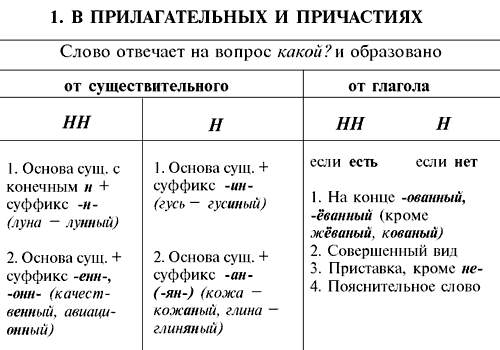 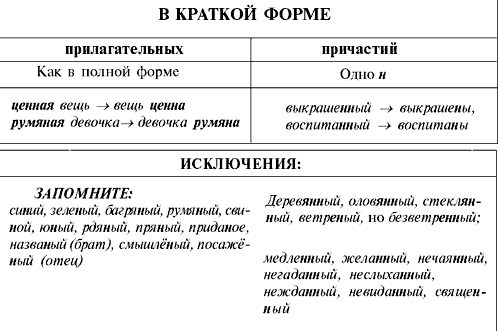 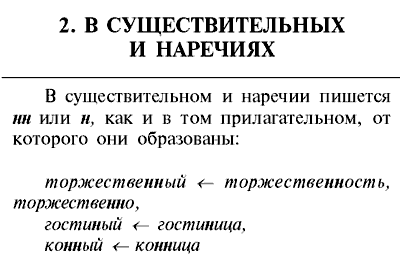 Теоретическая зарядка1. Когда в прилагательных пишется нн?2. Назовите исключения из этих правил.3. Как отличить отглагольное прилагательное с суффиксом -н- от причастия с -нн-?4. Какие исключения в правописании отглагольных прилагательных вам известны?5. Как пишутся суффиксы с н и нн в кратких формах прилагательных и причастий?6. Сколько н пишется в наречиях и существительных, образованных от прилагательных и причастий?Упражнения1. Образуйте от существительных и глаголов прилагательные по образцу: кожа – кожаный: песок, рожь;барабан – барабанный: брань, ураган, карман, туман, весна, манна, рань;глина – глиняный: береста, вода, жесть, смола, шерсть, торф;вязать – вязаный: драть, звать, путать, тесать, ковать, жевать, резать, стирать;валять – валяный: веять, паять, сеять, стрелять.2. От данных существительных образуйте прилагательные, выделите суффикс.Гусь, комар, пчела, лев, мышь, петух, муравей, соловей, змея, гость, тополь, длина, равнина, старина, целина, свинья.Инфекция, станция, лекция, традиция, пенсия, экзамен, сезон, лимон, полынь, струна, пустыня, чугун, ворона, конь.3. Образуйте от существительных и глаголов прилагательные, суффиксы выделите по образцу:болезнь – болезненный.Утро, обед, жизнь, мысль, огонь, письмо, число, клюква, солома, листва, мужество, отечество, родство, чувство.бесить – бешеный.Валять, гладить, дарить, жечь, калить, клеить, кипятить, косить, жарить, стричь, ранить, учить, слоить.4. Графически объясните написание н и нн в словах:кошеный луг – некошеный, скошенный и кошенный по росе луг;выкрашенный забор – крашеный – давно не крашенный – некрашеный;нетканая скатерть – тканная золотом – сотканная – несотканная;раненый воин – раненный в бою – легкораненый – поранены плугом;жженый сахар – полусожженная рукопись – выжженная пустыня.5. Проведите выборочный диктант с объяснением. Выпишите в два столбика слова с н и нн.1) Старый Мазай любит до страсти свой низменный край (Н.Некрасов). 2) Дорога лежала через бывшее ржаное поле. 3) Торжественным маршем вступила на землю весна. 4) Тянуло в каменные корпуса, где пахло машинным маслом. 5) Ранняя суровая зимняя заря проступала сквозь мертвенную дымку (А.Фадеев). 6) Ни санного, ни звериного следа не было видно. 7) Послышался стук лошадиных копыт: выводили из конюшни вороного коня. 8) Станица обнесена земляным валом (Л.Толстой). 9) Настя была столь же ветрена, как и ее барышня (А.Пушкин). 10) Ночь была безветренная.6. Составьте и запишите диктант из слов-исключений на все случаи данной темы.7. Спишите, образуйте от данных слов с помощью суффиксов -ость-, -ний-, -ений- существительные, обозначьте орфограммы.Сдержа_ый, рассмотре_ый, реше_ый, опубликова_ый, плавле_ый, расплавле_ый, консервирова_ый, суше_ый, кале_ый, вяза_ый, вороне_ый, усовершенствова_ый, да_ый, несмышле_ый, свяще_ый.8. Объясните написание н и нн в словах.Пряник, труженик, гостиница, мороженое, путешественник, дружинник, родственник, малинник, священник, воспитанник, ученик, лиственница, конница, гривенник, именинник, пленник, ставленник, конопляник, нефтяник, сушеница, учительница, путаница, торжественность.9. Перестройте словосочетания так, чтобы проиллюстрировать все возможные случаи написания причастий.Образец: тушеные овощи (несов. вид, нет зависимого слова, приставки); тушенные в горшочке (з.с.); нетушеные (приставка не- не влияет на правописание); потушенные овощи (приставка).Кованый сундучок, груженная кирпичом баржа, стреляные гильзы, раненный в плечо, названный в честь, сеченные градом поля, купленный товар.10. Объясните написание н и нн, указав слово, от которого образовано сложное прилагательное: широколиственное (лиственное).Болезненно вялый вид, длиннорукий юноша, пряно-нежный аромат, послеобеденный сон, свежемороженое мясо, свежезамороженные фрукты, самотканый ковер, малоношеный пиджак, высокохудожественный вкус, долгожда_ый новорожде_ый, малоезже_ый путь, новоявле_ое учреждение, узковедомстве_ые интересы, обществе_о полезный труд.11. От данных глаголов образуйте страдательные причастия с приставками и отглагольные прилагательные без приставок.Образец: белить – выбеленный – беленый.Вязать, клеить, коптить, ломать, мочить, носить, пахать, пилить, плести, пугать, рвать, чесать, солить, сушить, точить, красить.12. Вставьте пропущенные буквы, найдите слова с суффиксами, суффиксы выделите.Каме_ый, сви_ой, рья_ый, мороз_ый, осе_ий, дли_ый, ю_ый, весе_ий, ра_ий, со_ый, шабло_ый, бето_ый, накло_ый, пря_ый, румя_ый, племе_ой, гости_ый, революцио_ый, воро_ий, пога_ый.13. От данных слов с помощью суффиксов -ник-,   -ость-, -ик- образуйте, если возможно, производные слова по образцу: родственный – родственник, родственность.Подлинный, современный, ветреный, прелестный, мужественный, низменный, квалифицированный, искусственный, хозяйственный, странный.14. Объясните разницу в написании однокоренных слов.1) Все мои друзья образованны. Комиссии уже образованы.2) Лица солдат суровы и озабоченны. Мы были озабочены зачетом.3) Сборы прошли организованно. Организовано хорошее питание.4) Шерсть вся запутана котенком. Эта история запутанна и неясна.5) Море взволновано бурей. Говорил взволнованно, горячо.15. Экспресс-диктант (в 1-м столбике запишите номера слов с н , во 2-м – с нн).1) Размешанные краски,2) бесценная вещь,3) выкрашенные лавки,4) поляна освещена,5) тканый узор,6) туристы размещены,7) комиссия образована,8) румяные лица,9) свиные окорока,10) некрашеная ткань,11) писаная красавица,12) тетрадь исписана,13) кожаный портфель,14) ветреный день,15) ветряной двигатель,16) безветренный день,17) рассеянный мальчик,18) нечаянная ошибка.КАРТОЧКИ ДЛЯ КОНТРОЛЯ№ 1Задание 1. Запишите рядом с полной формой краткие формы прилагательного.Образец: румяный – ребенок румян, девочка румяна, дитя румяно.Несравненный, единый, ценный, революционный, пустынный, современный.Задание 2. Объясните написание слов с помощью прилагательных, от которых они образованы.Образец: масленица – масленый (блин).Непринужденность, бешено, бесцеремонность, жизненно, доверенность, гостиница, ветрено, лиственница, карманник, таможенник, родственник.№ 2Задание 1. Вставьте н и нн, выделите суффиксы.Телефо_ый разговор, настоль_ый теннис, земля_ая насыпь, журавли_ый крик, урага_ое предупреждение, беспричи_ое опоздание, искус_ый оратор, искусстве_ый алмаз, сезо_ая работа, цели_ый район, серебря_ая нить, деревя_ая солонка.Задание 2. Образуйте от данных прилагательных их краткую форму в женском роде.Неожиданный, священный, ветреный, пустынный, длинный, румяный, юный, искусный, раненый, образованный, искусственный. № 3Задание 1. Замените данные словосочетания синонимичными выражениями, выделите суффиксы.Образец: время революции – революционное время.Командир дивизии, автобус для экскурсии, треугольник с равными сторонами, комиссар батальона, азарт дискуссии, знак пунктуации, сбор по традиции, день с ветром, институт информации. Задание 2. Объясните написание н и нн по образцу.Образец: копченость – копченый.Смышленость, воспитанник, мудреность, масленица, избранник, туманность, путаница, запутанность, ремесленник, юность.№ 4Задание 1. Превратите причастия в прилагательные.Образец: печенная в золе рыба – печеная рыба, позолоченное кольцо – золоченое кольцо.Квашенная в бочке капуста, побеленный потолок, растопленное масло, груженная лесом баржа, вымо-щенная улица, раненный в руку воин, давно не крашенные волосы, незасеянное поле, посаженные детьми кусты.Задание 2. От данных слов образуйте наречия с помощью суффикса -о-.Бешеный, самонадеянный, торжественный, масленый, ветреный, буйный, безымянный, безветренный, организованный, продуманный, неслыханный.№ 5Задание 1. Образуйте краткую форму, выделите орфограмму.Спутанные волосы, рассыпанные бусы, перекрашенные чулки, художественные произведения, многочисленные огни, стриженые волосы, данные слова, юные существа, образованные юноши, сосредоточенные лица.Задание 2. Превратите прилагательные в страдательные причастия, добавив либо зависимое слово, либо приставку.Моченые яблоки, раненая птица, стеганая куртка, крашеные волосы, соленая рыба, нестриженые дети, жженый уголь, некормленый скот.№ 6Задание 1. Вставьте н или нн, объяснив свой выбор .Краше_ый в синий цвет; посаже_ый под икону гость; посаже_ый отец; прида_ое невесты; улицы пусты_ы; полк, прида_ый командарму; сви_ые туши; движения царстве_ы; давно не краше_ые волосы; смышле_ые дети.Задание 2. Запишите все исключения по теме «Н и нн в прилагательных».№ 7Задание 1. Образуйте от данных глаголов краткие причастия и наречия, составьте словосочетания и запишите их. Образец: запутать – шерсть запутана, говорить запутанно.Организовать, сосредоточить, оживить, заслужить, напрячь, вдохновить, возбудить, рассеять, взволновать, осудить.Задание 2. Подчеркните слова с суффиксом -онн-.Сезонный, редакционный, бездонный, композиционный, революционный, бульонный, законный, бессонный, неугомонный, комиссионный, наклонный, шаблонный, инерционный, вагонный, бетонный, реакционный, операционный.№ 8Задание 1. Объясните написание следующих слов (покажите графически).Кошеный луг – нескошенный лугкрашеное изделие – давно не крашенный заборплетенная умельцем корзина – корзина не сплетенакупленный хлеб – раненый солдатданный пример – тканый узорполусожженная рукопись – полувяленая рыбамороженое мясо – незамороженная ягодаЗадание 2. Запишите слова-исключения по теме «Н и нн в причастиях и отглагольных прилагательных».№ 9Задание 1. Образуйте прилагательные от существительных и глаголов, данных в скобках, запишите с ними словосочетания, объясните графически н или нн.(Дискуссия) вопрос, (ветер) молодой человек, (без ветра) погода, (вагон) мастер, (вдохновение) музыка, (газифицировать) район, (пчела) воск, (делать) испуг, (ткать) ковер, (семена) фонд, (орел) взгляд, (воробей) чириканье, (дивизия) медсанбат, (не ждать) визит.Задание 2. Объясните написание н или нн.Решения обдуманны (верны) – все ходы обдуманыВзгляды устремлены вдаль – движения устремленны (решительны)Бумаги направлены в суд – двигаться направленно№ 10Задание 1. Образуйте от глаголов причастия и прилагательные.Образец: белить – беленый, давно не беленные стены.Квасить, косить, мостить, плавить, студить, топить, учить.Задание 2. Объясните написание по образцу: тканный золотом платок (есть зависимое слово).Спрятанное мороженое, запутанное дело, путаная история, юный шахматист, история запутанна, нерешенная задача, нетканый материал, золоченая нить. неразгаданная тайна, слоеный пирог, кипяченая вода.№ 11Задание 1. Вставьте пропущенные буквы, распределите в две колонки с н и нн.Смуще_ый ю_оша, беше_ый пес, квалифицирова_ый работник, кова_ая решетка, выполне_ая работа, журавли_ый крик, око_ые рамы, смышле_ый малыш, непаха_ые поля, суше_ые на солнце грибы, ветря_ой двигатель, безветре_ая погода, поране_ый палец, жела_ый день.Задание 2. Рядом с полными причастиями и прилагательными запишите краткие.Испеченная рыба –засеянное поле –священная клятва –желанные праздники –медленные движения –рассеянные ветром тучи –сосредоточенные лица –рассеянные ученики –испытанные друзья –№ 12Задание 1. Спишите, вставляя буквы, объясняя орфограммы.Лица моряков озабоче_ы и серьезны; кваше_ая капуста; мы ограниче_ы во времени; вышли организова_о; озабоче_ы состоянием больного; огурцы, кваше_ые в бочке; вести себя сдержа_о; подростки неуравновеше_ы и вспыльчивы; неуравновеше_ость и несдержа_ость; невыпече_ый хлеб; невести_о прида_ое; пече_ая тыква; прида_ые полку танки.Задание 2. Составьте и запишите предложения или словосочетания со словами:воспитаны – воспитанны, изолированы – изолированны, спаяны – спаянны, рассеяны – рассеянны, сдержаны – сдержанны.Контрольный словарный диктантЗеленый лес, масляный двигатель, масленый блин, оловянный солдатик, рдяный рассвет, ветреный день, жженый сахар, нечаянный успех, балованный ребенок, свиной хвост, жеваный – изжеванный лист, подкованный конь, неожиданный успех, прийти нежданно-негаданно, невиданный рассвет, неслыханная весть, медленный ход, невестино приданое, нетканая скатерть, смышленый малец, долгожданный визит, кожаный плащ, свежевыкрашенный забор, легковерный зверь, ветряная мельница, беспрестанный дождь, сожженное письмо, ломаная линия, кипяченая вода, замечание ценно, искусственный мед, печеное яблоко, сеченные градом поля, названый брат, раненные в грудь, странный случай, целинный урожай, недлинная история, миллионный житель, истинные ценности, валяная обувь, стреляный воробей, подлинная истина, дети рассеянны и невнимательны, тучи рассеяны, пахнет пряно шафраном, румяная именинница, полынные заросли, отчаянный юноша, бешено бьющееся сердце, государственные таможенники, чеканный шаг, рваная рана.